 雁塔校区图书馆中秋节和国庆节开放时间安排2018年中秋节和国庆节雁塔校区图书馆时间安排如下：一、9月22日、23日（周六、周日）照常开馆；二、9月24日（周一，中秋节）及10月1日至10月3日（周一至周三，国庆节）为法定节假日，本应闭馆，但考虑读者需求，我馆特意开放以下区域为读者全程提供服务：三、9月25日（周二）至9月28日（周五）照常开馆；四、9月29日（周六）、9月30日（周日）依次按照周四、周五开馆时间开放；五、10月4日（周四）至10月7日（周日）依次按照周六、周六、周日、周日开馆时间开馆；六、10月8日（周一）正常开馆；七、从10月1日起，执行冬季作息时间；八、电子资源全天24小时提供服务。校外读者可通过VPN访问（访问地址：https://vpn.lib.xauat.edu.cn/client/#/login）。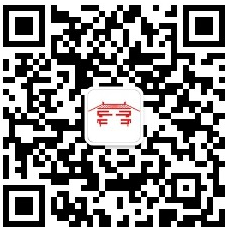 图书馆                                        2018年9月21日开放部位开放时间总服务台8:00-20:00公共自修区7:00-23:00